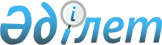 О мерах по реализации законов Республики Казахстан от 12 июля 2023 года "О возврате государству незаконно приобретенных активов", "О внесении изменений и дополнений в некоторые законодательные акты Республики Казахстан по вопросам возврата государству незаконно приобретенных активов" и Конституционного закона Республики Казахстан от 12 июля 2023 года "О внесении изменений и дополнений в Конституционный закон Республики Казахстан "О прокуратуре"Распоряжение Премьер-Министра Республики Казахстан от 26 июля 2023 года № 115-р.
      1. Утвердить прилагаемый перечень правовых актов, принятие которых обусловлено законами Республики Казахстан от 12 июля 2023 года "О возврате государству незаконно приобретенных активов", "О внесении изменений и дополнений в некоторые законодательные акты Республики Казахстан по вопросам возврата государству незаконно приобретенных активов" и Конституционным законом Республики Казахстан от 12 июля 2023 года "О внесении изменений и дополнений в Конституционный закон Республики Казахстан "О прокуратуре" (далее – перечень). 
      2. Государственным органам Республики Казахстан: 
      1) разработать и в установленном порядке внести на утверждение Президенту Республики Казахстан и в Правительство Республики Казахстан проекты правовых актов согласно перечню; 
      2) принять соответствующие ведомственные правовые акты согласно перечню; 
      3) ежемесячно, не позднее 30 числа, размещать на общедоступном государственном объекте информатизации информацию о разработке и принятии правовых актов согласно перечню.
      3. Министерству юстиции Республики Казахстан анализировать, обобщать и ежемесячно, не позднее 5 числа, размещать на общедоступном государственном объекте информатизации сводную информацию по реализации указанных законов.  Перечень
правовых актов, принятие которых обусловлено законами Республики Казахстан от 12 июля 2023 года "О возврате государству незаконно приобретенных активов", "О внесении изменений и дополнений в некоторые законодательные акты Республики Казахстан по вопросам возврата государству незаконно приобретенных активов" и Конституционным законом Республики Казахстан от 12 июля 2023 года "О внесении изменений и дополнений в Конституционный закон Республики Казахстан "О прокуратуре"
      Примечание: расшифровка аббревиатур:
      ГП – Генеральная прокуратура Республики Казахстан;
      МФ – Министерство финансов Республики Казахстан;
      МНЭ – Министерство национальной экономики Республики Казахстан; 
      АФМ – Агентство Республики Казахстан по финансовому мониторингу;
      НБ – Национальный Банк Республики Казахстан;
      ВАП – Высшая аудиторская палата Республики Казахстан.
					© 2012. РГП на ПХВ «Институт законодательства и правовой информации Республики Казахстан» Министерства юстиции Республики Казахстан
				
      Премьер-Министр

А. Смаилов
Утвержден
распоряжением Премьер-Министра
Республики Казахстан
от 26 июля 2023 года № 115-р
№ п/п
Наименование правового акта
Форма правового акта
Государственный орган, ответственный за исполнение
Срок исполнения
Лицо, ответственное за качество, своевременность разработки и внесения правового акта
1
2
3
4
5
6
1.
О некоторых вопросах уполномоченного органа по возврату активов
Указ Президента Республики Казахстан
ГП (по согласованию)
сентябрь
2023 года
Байжанов У.С.
2.
О внесении изменений и дополнений в Указ Президента Республики Казахстан от 13 октября 2017 года № 563 "О некоторых вопросах органов прокуратуры Республики Казахстан"
Указ Президента Республики Казахстан
ГП (по согласованию)
сентябрь
2023 года
Байжанов У.С.
3.
О внесении дополнения в Указ Президента Республики Казахстан от 20 февраля 2021 года № 515 "О некоторых вопросах Агентства Республики Казахстан по финансовому мониторингу"
Указ Президента Республики Казахстан
АФМ (по согласованию)
сентябрь
2023 года
Садырбеков Г.А.
4.
О внесении изменений и дополнений в Указ Президента Республики Казахстан от 26 ноября 2022 года № 5 "О некоторых вопросах Высшей аудиторской палаты Республики Казахстан"
Указ Президента Республики Казахстан
ВАП (по согласованию)
сентябрь
2023 года
Рахимов Р.Н.
5.
 О комиссии по вопросам возврата государству незаконно приобретенных активов
постановление Правительства Республики Казахстан
ГП
(по согласованию)
сентябрь
2023 года
Байжанов У.С.
6.
 О вопросах создания товарищества с ограниченной ответственностью "Компания по управлению возвращенными активами" 
постановление Правительства Республики Казахстан
МФ
сентябрь
2023 года
Темирбеков Д.О.
7.
 Об утверждении правил расчета суммы полученных лицом сверхдоходов
постановление Правительства Республики Казахстан
ГП
(по согласованию)
сентябрь
2023 года
Байжанов У.С.
8.
 Об утверждении условий и правил заключения соглашения о добровольном возврате активов, в том числе определения активов, подлежащих возврату (объем, состав), мер по развитию актива и иных мер
постановление Правительства Республики Казахстан
ГП (по согласованию)
сентябрь
2023 года
Байжанов У.С.
9.
О внесении изменений и дополнения в постановление Правительства Республики Казахстан от 15 января 2018 года № 10 "О Республиканской бюджетной комиссии"
постановление Правительства Республики Казахстан
МФ
сентябрь
2023 года
Бейсенбекұлы А.
10.
О внесении изменений в постановление Правительства Республики Казахстан от 24 апреля 2008 года № 387 "О некоторых вопросах Министерства финансов Республики Казахстан"
постановление Правительства Республики Казахстан
МФ
сентябрь
2023 года
Биржанов Е.Е.
11.
О внесении изменений в постановление Правительства Республики Казахстан от 24 сентября 2014 года № 1011 "Вопросы Министерства национальной экономики Республики Казахстан"
постановление Правительства Республики Казахстан
МНЭ
сентябрь
2023 года
Кудайбергенов Б.А.
12.
 Об утверждении правил управления переданными управляющей компании активами
приказ Заместителя Премьер-Министра - Министра финансов Республики Казахстан
МФ
сентябрь
2023 года
Темирбеков Д.О.
13.
 Об утверждении правил проведения мониторинга и анализа информации для противодействия незаконному приобретению, выводу и возврата активов
приказ Генерального Прокурора Республики Казахстан
ГП
(по согласованию)
сентябрь
2023 года
Байжанов У.С.
14.
О внесении изменений и дополнения в приказ Министра финансов Республики Казахстан от 4 декабря 2014 года № 540 "Об утверждении Правил исполнения бюджета и его кассового обслуживания"
приказ Заместителя Премьер-Министра - Министра финансов Республики Казахстан
МФ
сентябрь
2023 года
Темирбеков Д.О.
15.
Об утверждении правил использования и мониторинга средств Специального государственного фонда
приказ Заместителя Премьер-Министра - Министра финансов Республики Казахстан
МФ
сентябрь
2023 года
Темирбеков Д.О.
16.
Об утверждении правил 
отбора и определения критериев социальных и экономических проектов
приказ Министра национальной экономики
Республики Казахстан
МНЭ
сентябрь
2023 года
Кудайбергенов Б.А.
17.
Об утверждении правил представления и формы декларации о раскрытии активов 
совместный приказ
ГП (по согласованию), МФ
сентябрь
2023 года
Байжанов У.С.,
Биржанов Е.Е.
18.
Об утверждении правил назначения и проведения проверки законности источников приобретения (происхождения) актива
приказ Генерального Прокурора Республики Казахстан
ГП (по согласованию)
сентябрь
2023 года
Байжанов У.С.
19.
Об утверждении правил подготовки ежегодной информации по противодействию незаконному приобретению и выводу активов, а также принятым системным мерам, и ее опубликования
приказ Генерального Прокурора Республики Казахстан
ГП (по согласованию)
сентябрь
2023 года
Байжанов У.С.
20.
Об утверждении правил ведения реестра бенефициарных собственников юридических лиц
приказ Председателя Агентства Республики Казахстан по финансовому мониторингу
АФМ
(по согласованию)
сентябрь
2023 года
Садырбеков Г.А.
21.
Об утверждении правил осуществления экспортно-импортного валютного контроля в Республике Казахстан
совместное постановление Правления Национального Банка Республики Казахстан и приказ Заместителя Премьер-Министра - Министра финансов
Республики Казахстан
НБ (по согласованию), МФ
сентябрь
2023 года
Баймагамбетов А.М., Биржанов Е.Е.
22.
 О внесении изменений и дополнений в постановление Правления Национального Банка Республики Казахстан от 30 марта 2019 года № 40 "Об утверждении Правил осуществления валютных операций в Республике Казахстан"
постановление Правления Национального Банка Республики Казахстан
НБ (по согласованию)
сентябрь
2023 года
Баймагамбетов А.М.
23.
О внесении изменений и дополнений в приказ Министра финансов Республики Казахстан от 18 сентября 2014 года № 403 "Некоторые вопросы Единой бюджетной классификации Республики Казахстан"
приказ Заместителя Премьер-Министра - Министра финансов Республики Казахстан
МФ
сентябрь
2023 года
Темирбеков Д.О.
24.
О внесении изменений и дополнений в приказ Министра финансов Республики Казахстан от 18 сентября 2014 года № 404 "Об утверждении Таблицы распределения поступлений бюджета между уровнями бюджетов, контрольным счетом наличности Национального фонда Республики Казахстан, Фондом компенсации потерпевшим, Фондом поддержки инфраструктуры образования и бюджетами государств – членов Евразийского экономического союза"
приказ Заместителя Премьер-Министра - Министра финансов Республики Казахстан
МФ
сентябрь
2023 года
Темирбеков Д.О.
25.
О внесении изменений в приказ Министра финансов Республики Казахстан от 7 февраля 2018 года № 136 "Об утверждении перечня уполномоченных органов, ответственных за взимание поступлений в республиканский бюджет, Фонд поддержки инфраструктуры образования, Национальный фонд Республики Казахстан, Фонд компенсации потерпевшим, а также за возврат из бюджета, Фонда поддержки инфраструктуры образования, Национального фонда Республики Казахстан, Фонда компенсации потерпевшим и (или) зачет излишне (ошибочно) уплаченных сумм в бюджет, Фонд поддержки инфраструктуры образования, Национальный фонд Республики Казахстан, Фонд компенсации потерпевшим, неналоговых поступлений, поступлений от продажи основного капитала, трансфертов, сумм погашения бюджетных кредитов, от продажи финансовых активов государства, займов"
приказ Заместителя Премьер-Министра - Министра финансов Республики Казахстан
МФ
сентябрь
2023 года
Биржанов Е.Е.
26.
О внесении изменений в приказ Министра национальной экономики Республики Казахстан от 30 ноября 2015 года № 748 "Об утверждении Правил проведения и использования анализа регуляторного воздействия регуляторных инструментов и (или) требований"
приказ Министра национальной экономики
Республики Казахстан
МНЭ
сентябрь
2023 года
Жаксылыков Т.М.
27.
Об утверждении правил предоставления сведений и информации об операциях, подлежащих финансовому мониторингу, в уполномоченный орган по возврату активов в электронной форме
совместный приказ
ГП (по согласованию), АФМ (по согласованию)
сентябрь 2023 года
Байжанов У.С.,
Садырбеков Г.А.